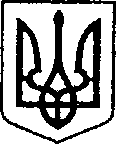        УКРАЇНА			ЧЕРНІГІВСЬКА ОБЛАСТЬН І Ж И Н С Ь К А    М І С Ь К А    Р А Д АТринадцята сесія VIІI скликанняР І Ш Е Н Н Явід 16 вересня 2021 р.                     м. Ніжин	            	 № 54-13/2021Про внесення змін до рішення Ніжинської міської ради від 04.02. 2021 р.№60-6/2021 «Про затвердження структури та штатної чисельності Ніжинської дитячої хореографічної школи Ніжинської міської ради Чернігівської області» 		Відповідно до статей 25, 26, 42, 50, 54, 59, 73 Закону України «Про місцеве самоврядування в Україні», Регламенту Ніжинської міської ради VІІI скликання, затвердженого рішенням Ніжинської міської ради від 27.11.2020 року №3-2/2020, Наказу Міністерства культури України від 13.03.2019 № 192 «Про затвердження примірних штатних нормативів мистецьких шкіл», Класифікатору професій України ДК 003:2010, розглянувши клопотання начальника управління культури і туризму Ніжинської міської ради Бассак Т.Ф. щодо упорядкування штатної чисельності Ніжинської дитячої хореографічної школи Ніжинської міської ради Чернігівської області, міська рада вирішила:	1. Внести зміни в пункт 11 Структури та штатної чисельність Ніжинської дитячої хореографічної школи, затвердженої рішенням Ніжинської міської ради від 04.02. 2021 р. № 60-6/2021 «Про затвердження структури та штатної чисельності Ніжинської дитячої хореографічної школи Ніжинської міської ради Чернігівської області» та викласти у наступній редакції: 2. Начальнику управління культури і туризму Ніжинської міської ради Бассак Т.Ф.  забезпечити оприлюднення прийнятого рішення протягом 5 (п’яти) робочих днів з моменту його прийняття. 	3. Організацію виконання даного рішення покласти на заступника міського голови з питань діяльності виконавчих органів ради Смагу С.С. та начальника управління культури і туризму Ніжинської міської ради Бассак Т.Ф.	4. Контроль за виконанням даного рішення покласти на постійну комісію  міської ради з питань  освіти, охорони здоров’я, соціального захисту, культури, туризму, молодіжної політики та спорту (Кірсанова С.Є.).Міський голова								Олександр КОДОЛАПОЯСНЮВАЛЬНА ЗАПИСКАдо проєкту рішення «Про внесення змін до рішення Ніжинської міської ради від 04.02. 2021 р. № 60-6/2021 «Про затвердження структури та штатної чисельності Ніжинської дитячої хореографічної школи Ніжинської міської ради Чернігівської області»»1. Внесення змін в пункт 11 29 в рамках Структури та штатної чисельність Ніжинської дитячої хореографічної школи.2. Підстава для підготовки є звернення директора Ніжинської дитячої хореографічної школи Тимошенко Г.Л. від 10.09.2021 р. № 38. 3. Проєкт рішення підготовлений з дотриманням норм Конституції України, відповідно до  статей статей 25, 26, 42, 50, 54, 59, 73 Закону України «Про місцеве самоврядування в Україні», Наказу Міністерства культури України від 13.03.2019 № 192 «Про затвердження примірних штатних нормативів мистецьких шкіл», Класифікатору професій України ДК 003:2010, керуючись Регламентом Ніжинської міської ради VІІI скликання, затвердженого рішенням Ніжинської міської ради від 27.11.2020 року №3-2/2020.4. Прогнозовані суспільні, економічні, фінансові та юридичні наслідки - прийняття рішення не потребує додаткових фінансових витрат.5. Порівняльна таблиця основних змін:Відповідальний за  підготовку проєкту рішення – начальник управління культури і туризму Ніжинської міської ради Бассак Т.Ф.Начальник управління культури і туризму 							Тетяна БАССАКає:Візують: Начальник Управління культури і туризмуНіжинської міської ради 						Тетяна  БАССАК Секретар Ніжинської міської ради                                        	Юрій ХОМЕНКОНачальник відділу юридично-кадрового забезпечення апарату виконавчого комітету Ніжинської міської ради                                                          	В’ячеслав ЛЕГАГолова постійної комісії з питань регламенту, законності, охорони прав і свобод громадян, запобігання корупції, адміністративно-територіального устрою, депутатської діяльності та етики									Валерій САЛОГУБГолова постійної комісії з питань  освіти, охорони здоров’я, соціального захисту,культури, туризму, молодіжної політики та спорту						Світлана КІРСАНОВА			111.Робітник з комплексного обслуговування й ремонту будівель0,5Чинна редакціяЗміни, що пропонуються11. Електромонтер з ремонту та обслуговування електроустаткування  0,511. Робітник з комплексного обслуговування й ремонту будівель 0,5